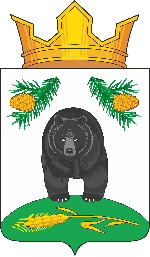 АДМИНИСТРАЦИЯ НОВОКРИВОШЕИНСКОГО СЕЛЬСКОГО ПОСЕЛЕНИЯПОСТАНОВЛЕНИЕ16.09.2019                                                                                                                     № 96с. НовокривошеиноКривошеинского районаТомской областиО местах (площадках) накопления твердых коммунальных отходов натерритории Новокривошеинского сельского поселения(в редакции от 04.04.2020  № 30, от 18.05.2020 № 44, от 28.07.2020  № 58, от 14.12.2020 № 85)На основании Федерального закона от 24 июня 1998 года № 89-ФЗ «Об отходах производства и потребления», постановления Правительства Российской Федерации от 31.08.2019 № 1039 «Об утверждении Правил обустройства мест (площадок) накопления твердых коммунальных отходов и ведения их реестра», постановления Правительства Российской Федерации от 12.11.2016 № 1156 «Об обращении с твердыми коммунальными отходами и внесении изменения в постановление Правительства Российской Федерации от 25.08.2008 № 641» ПОСТАНОВЛЯЮ:1.Определить схему размещения мест (площадок) накопления твердых коммунальных отходов на территории села Новокривошеино Новокривошеинского сельского поселения согласно приложению 1 к настоящему постановлению (в новой редакции от 04.04.2020  № 30, от 18.05.2020 № 44, от 28.07.2020 № 58, от 14.12.2020 № 85.)2. Утвердить реестр мест (площадок) накопления твердых коммунальных отходов на территории села Новокривошеино Новокривошеинского сельского поселения согласно приложению 2 к настоящему постановлению (в новой редакции от 04.04.2020   № 30, от 18.05.2020  № 44, от 28.07.2020 № 58, от 14.12.2020 № 85.)3. Установить:1) Форму заявки о согласовании с органом местного самоуправления создания места (площадки) накопления твердых коммунальных отходов согласно приложению 3 к настоящему постановлению.2) Форму заявки о включении в реестр мест (площадок) накопления твердых коммунальных отходов сведений о месте (площадке) накопления твердых коммунальных отходов согласно приложению 4 к настоящему постановлению.3.Настоящее постановление вступает в силу с момента его подписания.4. Контроль за исполнением настоящего постановления оставляю за собой.Глава Новокривошеинского сельского поселения                                                 А.О. Саяпин(Глава Администрации)	ООО «Риск»Прокуратура						                                                                              Приложение 1к постановлению АдминистрацииНовокривошеинского сельского поселенияот 16.09.2019г. № 96(в редакции от 04.04.2020 № 30, от 18.05.2020 № 44, 28.07.2020 № 58, от 14.12.2020 № 85.)Схемаразмещения мест (площадок) накопления твердых коммунальных отходов на территории села Новокривошеино Новокривошеинского сельского поселения  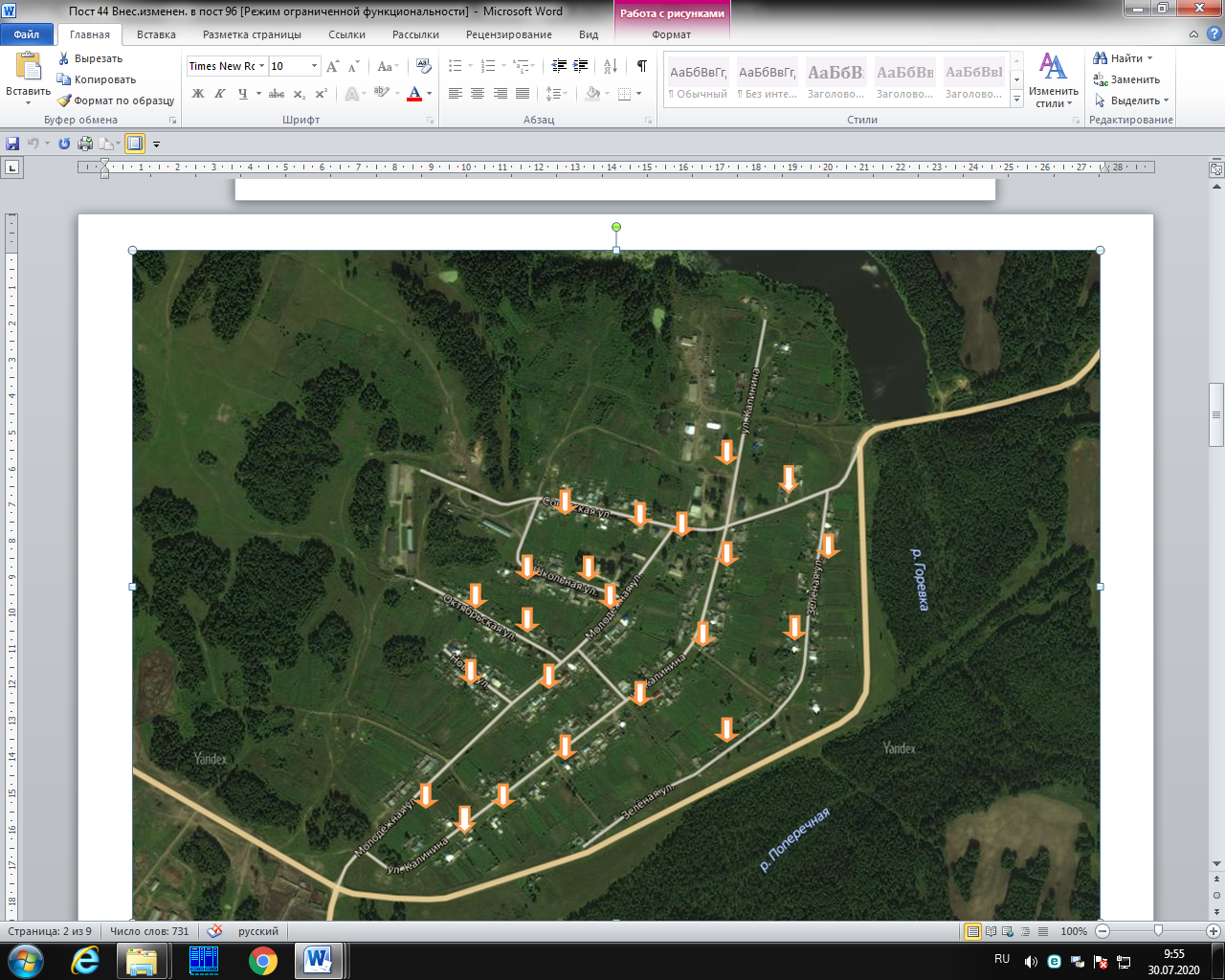                                                                                                                                                                      Приложение 2к постановлению Администрации Новокривошеинского сельского поселенияот 16.09.2019 № 96 (в редакции от 04.04.2020   № 30, от 18.05.2020 № 44, от 28.07.2020 № 58, от 14.12.2020 № 85)Реестр мест (площадок) накопления твердых коммунальных отходов на территории села Новокривошеино Новокривошеинского сельского поселения                                                                              Приложение 5к постановлению АдминистрацииНовокривошеинского сельского поселенияот 16.09.2019 № 96(в редакции  от 04.04.2020 № 30, от 18.05.2020 № 44, от 28.07.2020 № 58, от 14.12.2020. № 85.) Схемаразмещения мест (площадок) накопления твердых коммунальных отходов на территории села Малиновка Новокривошеинского сельского поселения                                                                                                                                                                                     Приложение № 6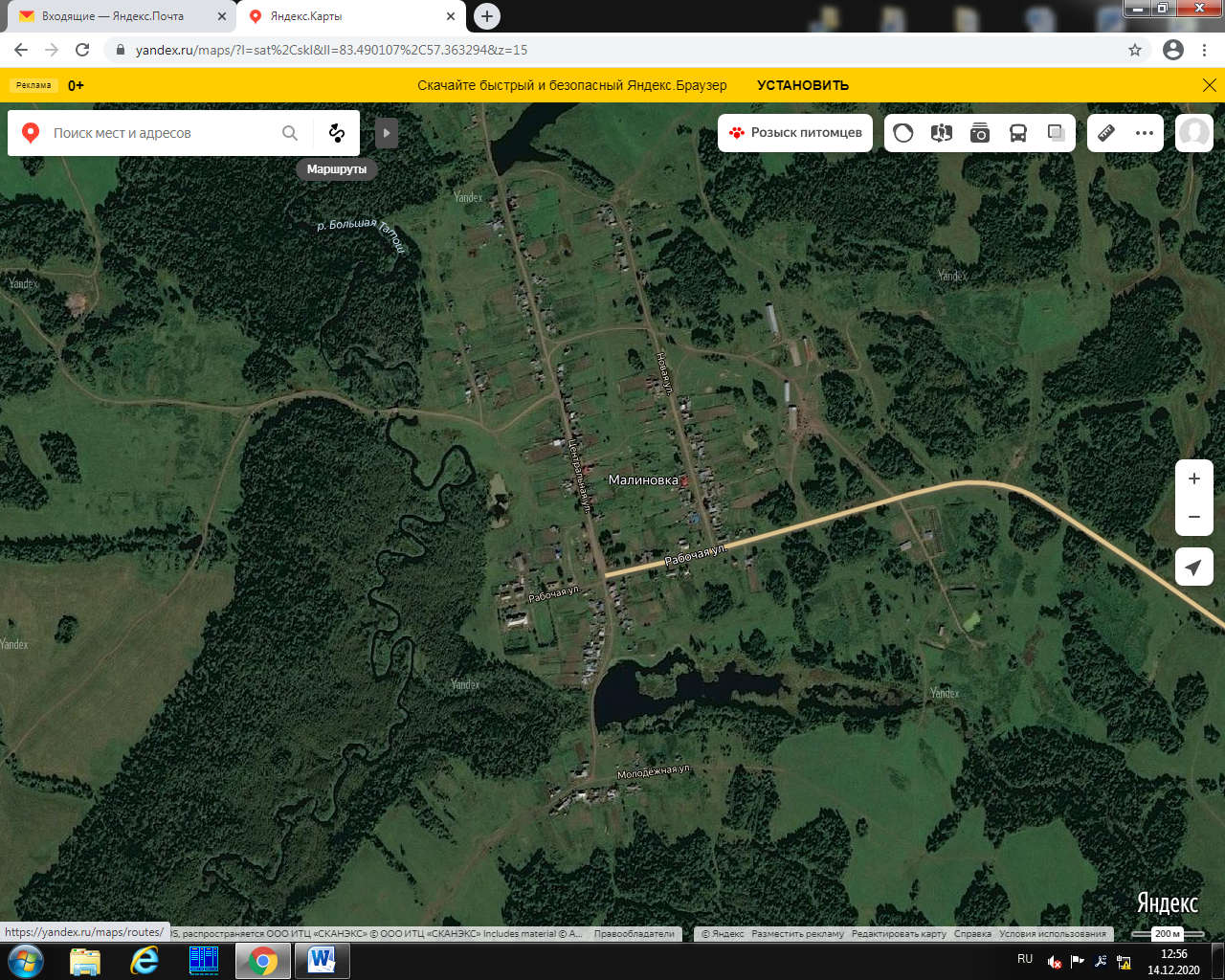 к постановлению Администрации Новокривошеинского сельского поселенияОт 16.09.2019 № 96(в редакции от 04.04.2020 № 30, от 18.05.2020 № 44, от 28.07.2020 № 58, от 14.12.2020 № 85.) Реестр мест (площадок) накопления твердых коммунальных отходов на территории села Малиновка Новокривошеинского сельского поселенияДанные о нахождении мест (площадок) накопления твердых коммунальных отходовДанные о нахождении мест (площадок) накопления твердых коммунальных отходовДанные о нахождении мест (площадок) накопления твердых коммунальных отходовДанные о нахождении мест (площадок) накопления твердых коммунальных отходовДанные о технических характеристиках мест (площадок) накопления твердых коммунальных отходов Данные о технических характеристиках мест (площадок) накопления твердых коммунальных отходов Данные о технических характеристиках мест (площадок) накопления твердых коммунальных отходов Данные о технических характеристиках мест (площадок) накопления твердых коммунальных отходов Данные о технических характеристиках мест (площадок) накопления твердых коммунальных отходов данные о собственниках мест (площадок) накопления твердых коммунальных отходовданные об источниках образования ТКО, которые складываются в местах (на площадках) ТКОданные об источниках образования ТКО, которые складываются в местах (на площадках) ТКОсведения о почтовом адресе мест (площадок) накопления ТКОсведения о почтовом адресе мест (площадок) накопления ТКОсведения о почтовом адресе мест (площадок) накопления ТКО(и или)сведения об используемом ограждении (металлическое, деревянное…)сведения об используемом покрытии (бетон, асфальт, грунт…)сведения о пощади, кв.м.сведения о размещенных контейнерах:сведения о размещенных контейнерах:данные о собственниках мест (площадок) накопления твердых коммунальных отходовсведения об объектах капитального строительства (при осуществлении деятельности на которых у физических и юридических лиц образуются твердые коммунальные отходы, складируемые в соответствующих местах (на площадках) накопления ТКО) сведения об объектах капитального строительства (при осуществлении деятельности на которых у физических и юридических лиц образуются твердые коммунальные отходы, складируемые в соответствующих местах (на площадках) накопления ТКО) населенный пунктулица№ домасведения о географических координатах мест (площадок) накопления ТКОсведения об используемом ограждении (металлическое, деревянное…)сведения об используемом покрытии (бетон, асфальт, грунт…)сведения о пощади, кв.м.количество контейнеров, шт.объем контейнеров, м3данные о собственниках мест (площадок) накопления твердых коммунальных отходоввид объектаадресс.НовокривошеиноЗеленая757.31446283.795020нетгрунт2,2510,75Администрация Новокривошеинского сельского поселенияМКДИДул. Зеленая 4,6,8с.НовокривошеиноЗеленая1257.31446283.795020нетгрунт2,2510,75Администрация Новокривошеинского сельского поселенияМКДИДул. Зеленая 10,12, 13,14,15,16,17,18с.НовокривошеиноЗеленая 2057.31446283.795020нетгрунт2,2510,75Администрация Новокривошеинского сельского поселенияИДЗеленая 19,23,25,26,31,32с.НовокривошеиноЗеленая 33357.314462   83.795020нетгрунт2,2510,75Администрация Новокривошеинского сельского поселенияИДЗеленая33с.НовокривошеиноКалинина221б57.31446283.795020нет   грунт2,2510,75Администрация Новокривошеинского сельского поселенияИДЗеленая 1,2,3Калинина 21бс.НовокривошеиноКалинина 7757.31446283.795020нетгрунт2,2510,75Администрация Новокривошеинского сельского поселенияМКДИДКалинина 58,60,64,66,68,73,81,83,85с.НовокривошеиноКалинина6557.31446283.795020нетгрунт2,2510,75Администрация Новокривошеинского сельского поселенияМКДИДКалинина 46,48,50,52,54,65,67,69,71с.НовокривошеиноКалинина 4957.31446283.795020нетгрунт4,521,5Администрация Новокривошеинского сельского поселенияМКДИДКалинина34,38,40,42,44,57,59,61,63с.НовокривошеиноКалинина 3957.31446283.795020нетгрунт2,2510,75Администрация Новокривошеинского сельского поселенияМКДИДКалинина 24,26,28,30,37,45,47,49с.НовокривошеиноКалинина 2757.31446283.795020нетгрунт2,2510,75Администрация Новокривошеинского сельского поселенияМКДИДКалинина 20,22,23,25,33,35с.НовокривошеиноКалинина 857.31446283.795020нетгрунт2,2510,75Администрация Новокривошеинского сельского поселенияИДКалинина 2,5,8,9,16,17,18с.НовокривошеиноКалинина8357.31446283.795020нетгрунт2,2510,75Администрация Новокривошеинского сельского поселенияИДКалинина81,85,68,66,64с.НовокривошеиноСоветская557.31446283.795020нетгрунт2,2510,75Администрация Новокривошеинского сельского поселенияМКДИДСоветская 4,6,7,8,9,10,12,15с.НовокривошеиноСоветская 1357.31446283.795020нетгрунт2,2510,75Администрация Новокривошеинского сельского поселенияМКДИДСоветская 14,16,17,18с.НовокривошеиноШкольная 457.31446283.795020нетгрунт2,2510,75Администрация Новокривошеинского сельского поселенияМКДШкольная 1,3,5,7с.НовокривошеиноШкольная1157.31446283.795020нетгрунт2,2510,75Администрация Новокривошеинского сельского поселенияМКДШкольная 4,9,11с.НовокривошеиноОктябрьская 457.31446283.795020нетгрунт2,2510,75Администрация Новокривошеинского сельского поселенияМКДОктябрьская 2,5,6,7,9с.НовокривошеиноОктябрьская 1257.31446283.795020нетгрунт2,2510,75Администрация Новокривошеинского сельского поселенияМКДИДОктябрьская 11,13,14,16,18с.НовокривошеиноНовая557.31446283.795020нетгрунт4,521,5Администрация Новокривошеинского сельского поселенияМКДНовая 1,2,3,4,6,7,8,9,10с.НовокривошеиноМолодежная 157.31446283.795020нетгрунт2,2510,75Администрация Новокривошеинского сельского поселенияМКДИДМолодежная 1,2,3,4с.НовокривошеиноМолодежная 757.31446283.795020нетгрунт2,2510,75Администрация Новокривошеинского сельского поселенияМКДМолодежная 5,6,7,8,9с.НовокривошеиноМолодежная 1157.31446283.795020нетгрунт2,2510,75Администрация Новокривошеинского сельского поселенияМКДМолодежная 10,11,12с.НовокривошеиноСоветская157.31446283.795020нетгрунт2,2510,75АдминстрацияНовокривошеинского сельского поселенияадминистративное зданиеСоветская, 1Данные о нахождении мест (площадок) накопления твердых коммунальных отходовДанные о нахождении мест (площадок) накопления твердых коммунальных отходовДанные о нахождении мест (площадок) накопления твердых коммунальных отходовДанные о нахождении мест (площадок) накопления твердых коммунальных отходовДанные о технических характеристиках мест (площадок) накопления твердых коммунальных отходов Данные о технических характеристиках мест (площадок) накопления твердых коммунальных отходов Данные о технических характеристиках мест (площадок) накопления твердых коммунальных отходов Данные о технических характеристиках мест (площадок) накопления твердых коммунальных отходов Данные о технических характеристиках мест (площадок) накопления твердых коммунальных отходов данные о собственниках мест (площадок) накопления твердых коммунальных отходовданные об источниках образования ТКО, которые складываются в местах (на площадках) ТКОданные об источниках образования ТКО, которые складываются в местах (на площадках) ТКОсведения о почтовом адресе мест (площадок) накопления ТКОсведения о почтовом адресе мест (площадок) накопления ТКОсведения о почтовом адресе мест (площадок) накопления ТКО(и или)сведения об используемом ограждении (металлическое, деревянное…)сведения об используемом покрытии (бетон, асфальт, грунт…)сведения о пощади, кв.м.сведения о размещенных контейнерах:сведения о размещенных контейнерах:данные о собственниках мест (площадок) накопления твердых коммунальных отходовсведения об объектах капитального строительства (при осуществлении деятельности на которых у физических и юридических лиц образуются твердые коммунальные отходы, складируемые в соответствующих местах (на площадках) накопления ТКО) сведения об объектах капитального строительства (при осуществлении деятельности на которых у физических и юридических лиц образуются твердые коммунальные отходы, складируемые в соответствующих местах (на площадках) накопления ТКО) населенный пунктулица№ домасведения о географических координатах мест (площадок) накопления ТКОсведения об используемом ограждении (металлическое, деревянное…)сведения об используемом покрытии (бетон, асфальт, грунт…)сведения о пощади, кв.м.количество контейнеров, шт.объем контейнеров, м3данные о собственниках мест (площадок) накопления твердых коммунальных отходоввид объектаадресс. МалиновкаМолодежная657.364390.83.483233нетгрунт2,2510,75Администрация Новокривошеинского сельского поселенияИДул.Молодежная 1,2,3,4,5,8,10с. МалиновкаЦентральная1157.364390.83.483233нетгрунт2,2510,75Администрация Новокривошеинского сельского поселенияИДул. Центральная1,3,5,6,7,8,9,10,13ул. Рабочая 20с. МалиновкаЦентральная2557.364390.83.483233нетгрунт2,2510,75Администрация Новокривошеинского сельского поселенияИДул. Центральная14,18,21,22,23,27,29,33 с. МалиновкаЦентральная40    57.364390.    83.483233      нет грунт2,251  0,75Администрация Новокривошеинского сельского поселения  ИДул. Центральная36,40,42,4447,49,52с. МалиновкаЦентральная4357.364390.83.483233нетгрунт2,2510,75Администрация Новокривошеинского сельского поселенияИДул. Центральная 39,22,26,30,32,34с. МалиновкаЦентральная4657.364390.83.483233нетгрунт2,2510,75Администрация Новокривошеинского сельского поселенияИДул. Центральная46,53,55,56,57,59,67с. МалиновкаЗеленая457.364390.83.483233нетгрунт2,2510,75Администрация Новокривошеинского сельского поселенияИДул. Зеленая 1,4,5,8,10с. МалиновкаРабочая1657.364390.83.483233нетгрунт2,2510,75Администрация Новокривошеинского сельского поселенияИДул. Рабочая 4,16,17ул. Новая 1,2с. МалиновкаРабочая2357.364390.83.483233нетгрунт2,2510,75Администрация Новокривошеинского сельского поселенияМКДРабочая 25,27с. МалиновкаНовая657.364390.83.483233нетгрунт2,2510,75Администрация Новокривошеинского сельского поселенияИДул. Новая 3,4,5,6,8с. МалиновкаНовая1557.364390.83.483233нетгрунт2,2510,75Администрация Новокривошеинского сельского поселенияИДул. Новая 12,14,15,16,17,18с. МалиновкаНовая2257.364390.83.483233нетгрунт2,2510,75Администрация Новокривошеинского сельского поселенияИДул. Новая 29,22